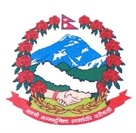 Statement by the delegation of Nepal38th session of the Working Group on the Universal Periodic ReviewUPR of Solomon Islands 10 May 2021Time: 1 min 45 secs.                                                                                           Words: 179 Madam President,Nepal warmly welcomes the delegation of Solomon Islands to the third cycle of UPR and thanks them for the presentation of national report.We appreciate the launching of National non-communicable disease policy 2019-2023 Road map to combat non-communicable diseases which is the major cause of deaths in Solomon Islands. We also commend the initiation of Healthy village project to address the preventable diseases through the improvement of water, sanitation and hygiene.The National Development Strategy 2016-2035 aimed at improving the quality of life of all Solomon Islanders is noteworthy.While appreciating the agenda of economic empowerment of women, we encourage Solomon Islands to take effective measures to achieve gender equality in decision making and leadership positions.Nepal, in a constructive spirit, recommends Solomon Islands the following for their consideration:Step up measures to combat child trafficking, child marriage and sexual abuse.Continue measures to enhance the adaptation and resilience to the impacts of global climate change while also taking efforts to control activities leading to environmental degradation.We wish them a successful UPR.Thank you.